Приложение № 2Критерии оценки постеровСтатистический постер – это одностраничная презентация, которая рассказывает интересную историю с использованием статистических инструментов. Он должен быть выполнен так, чтобы члены жюри при оценке не нуждались в каких-либо дополнительных материалах или информации, чтобы понять постер).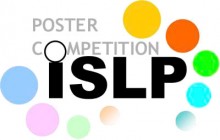 1. Ясность сообщенияа. Понятен ли постер без дополнительной информации?б. Цели, вопрос исследования или гипотезы ясны?в. Результаты и выводы ясны?г. Является ли постер ясно и логично изложенным?2. Сбор данныха. Подходят ли собранные данные для ответа на вопрос исследования?б. Четко ли изложены методы сбора данных? (например, сбор первичных данных с помощью телефона, веб-опроса или других инструментов измерения; или цитируются вторичные источники - опубликованные отчеты, базы данных и т. д.)в. Было ли рассмотрено качество данных? (т. е. точность измерений, размер выборки, надежность источников и т. д.)г. Выборка была выбрана случайным образом, и были ли учтены эффекты случайности?д. Обозначены ли источники данных на постере?3. Анализ и выводыа. Анализируются ли данные с точки зрения исследовательского вопроса или гипотезы?б. Подходит ли анализ как вид сбора данных?в. Насколько хорошо дан ответ на вопрос исследования?г. Есть ли выводы и подтверждаются ли они данными?4. Графики и таблицыа. Подходят ли графики / таблицы / статистика для отображения и суммирования данных?б. Достаточно ли графиков / таблиц с разных точек зрения?в. Каждый график / таблица добавляет что-то к постеру?г. Графики / таблицы правильно названы и объяснены?5. Представлениеа. Является ли постер читаемым с 2 метров?б. Соблюден ли оптимальный баланс между графиками и текстом?в. Постер выглядит аккуратно?6. Креативность / важностьа. Является ли исследовательский вопрос креативным, оригинальным?б. Может ли исследование ответить на заданный вопрос?в. Является ли дизайн постера креативным и оригинальным?